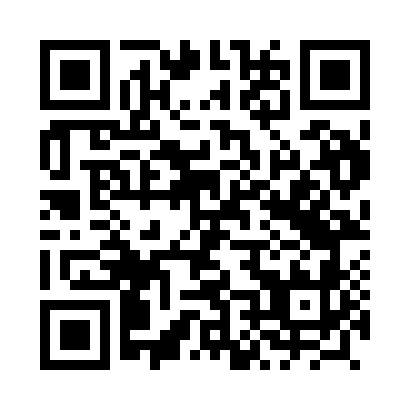 Prayer times for Oboz, PolandMon 1 Apr 2024 - Tue 30 Apr 2024High Latitude Method: Angle Based RulePrayer Calculation Method: Muslim World LeagueAsar Calculation Method: HanafiPrayer times provided by https://www.salahtimes.comDateDayFajrSunriseDhuhrAsrMaghribIsha1Mon4:136:1612:465:137:189:132Tue4:106:1312:465:147:199:163Wed4:076:1112:465:157:219:184Thu4:036:0912:455:177:239:205Fri4:006:0612:455:187:259:236Sat3:576:0412:455:197:279:257Sun3:546:0212:445:207:289:288Mon3:515:5912:445:227:309:309Tue3:485:5712:445:237:329:3310Wed3:455:5512:445:247:349:3511Thu3:415:5212:435:257:359:3812Fri3:385:5012:435:267:379:4113Sat3:355:4812:435:287:399:4314Sun3:325:4612:435:297:419:4615Mon3:285:4312:425:307:429:4916Tue3:255:4112:425:317:449:5117Wed3:215:3912:425:327:469:5418Thu3:185:3712:425:347:489:5719Fri3:155:3412:415:357:5010:0020Sat3:115:3212:415:367:5110:0321Sun3:075:3012:415:377:5310:0622Mon3:045:2812:415:387:5510:0923Tue3:005:2612:415:397:5710:1224Wed2:575:2412:415:407:5810:1525Thu2:535:2212:405:428:0010:1826Fri2:495:1912:405:438:0210:2127Sat2:455:1712:405:448:0410:2528Sun2:415:1512:405:458:0510:2829Mon2:375:1312:405:468:0710:3230Tue2:335:1112:405:478:0910:35